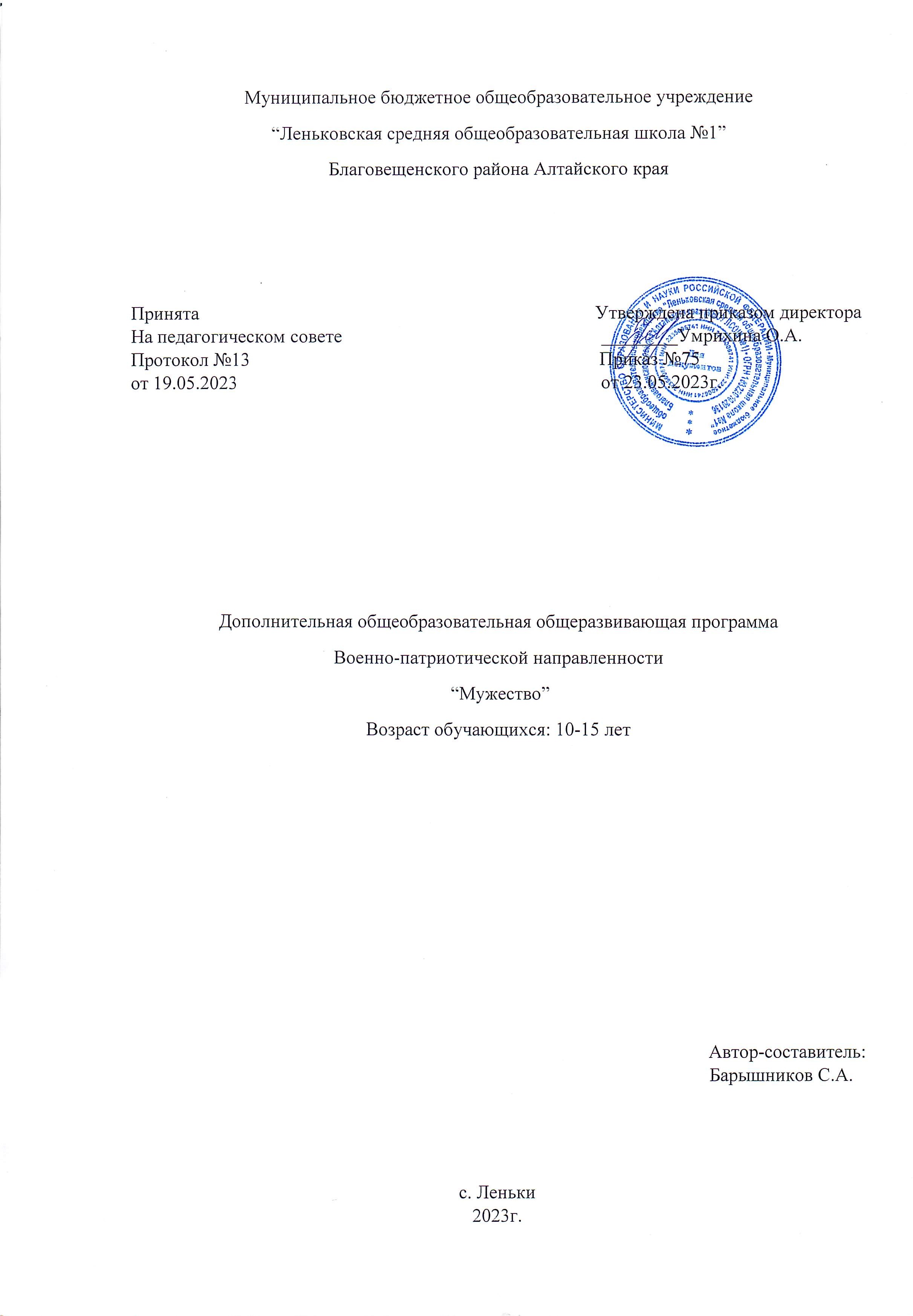 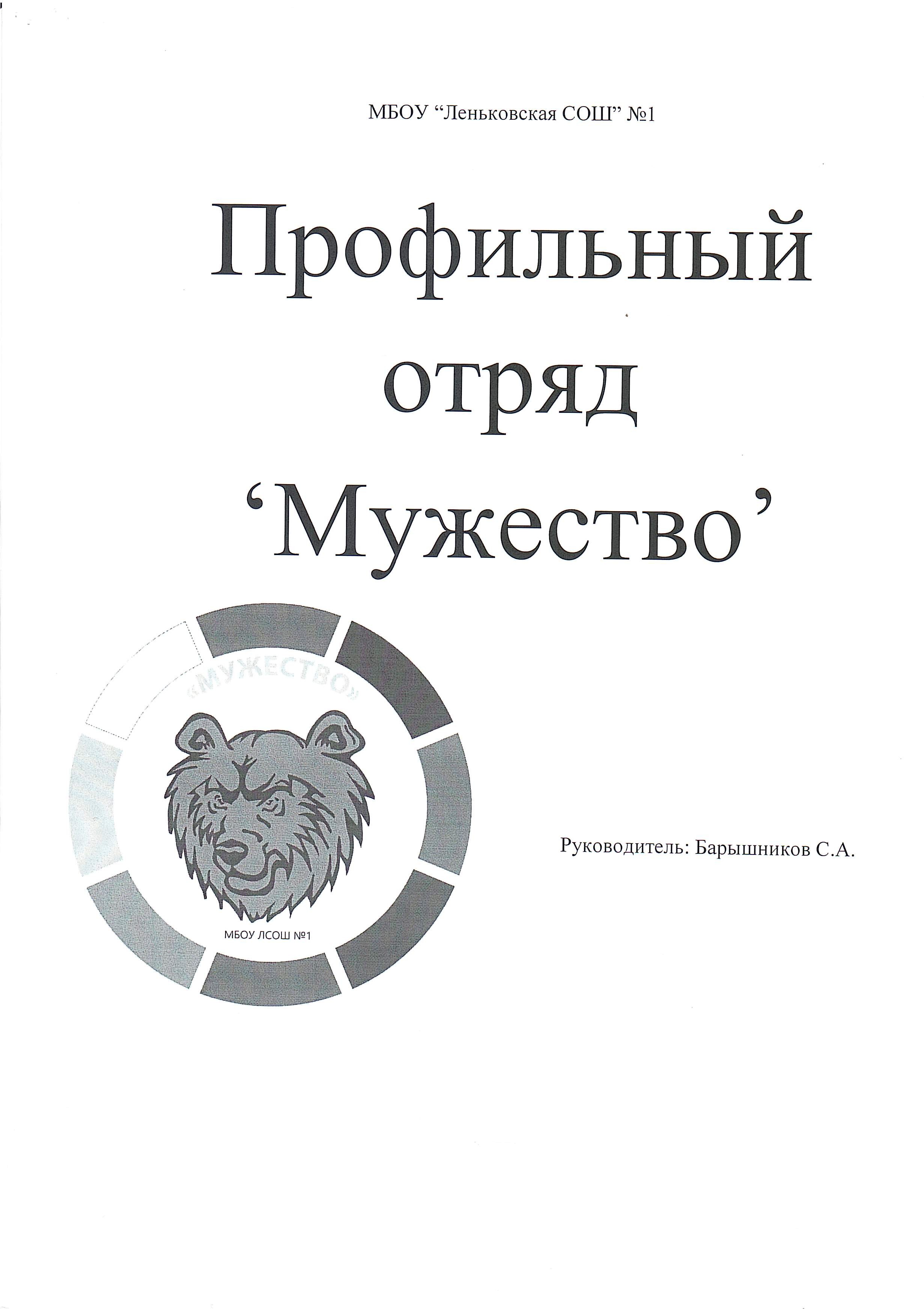 Список личного состава Профильный лагерь “Мужество”Руководитель отряда: Барышников Сергей Александрович: _________ПоложенияКраткая характеристика лагеряКоличество детей -21Возраст детей – 10-15Продолжительность смены – 14 днейПребывание в лагере – с 05.06.23 по 25.06.23Материально-техническая базаПод лагерь дан кабинет школы, актовый зал, библиотека, футбольное поле. Для организации досуговой деятельности имеются настольные игры, спортивный инвентарь.Имеются проектор, аудио-видеоаппаратура.Организация питанияПитание организуется на базе школьной столовой. В связи с повышенной двигательной активностью в летний период энергетический обмен и потребность в пищевых веществах увеличивается, поэтому организованно сбалансированное и разнообразнее меню, витаминизированный полдник.Обеспечение безопасности детейРуководитель лагеря проходит обучение по пожарной-технической подготовке. Все работники, задействованные в летнем лагере, прошли гигиеническое обучение.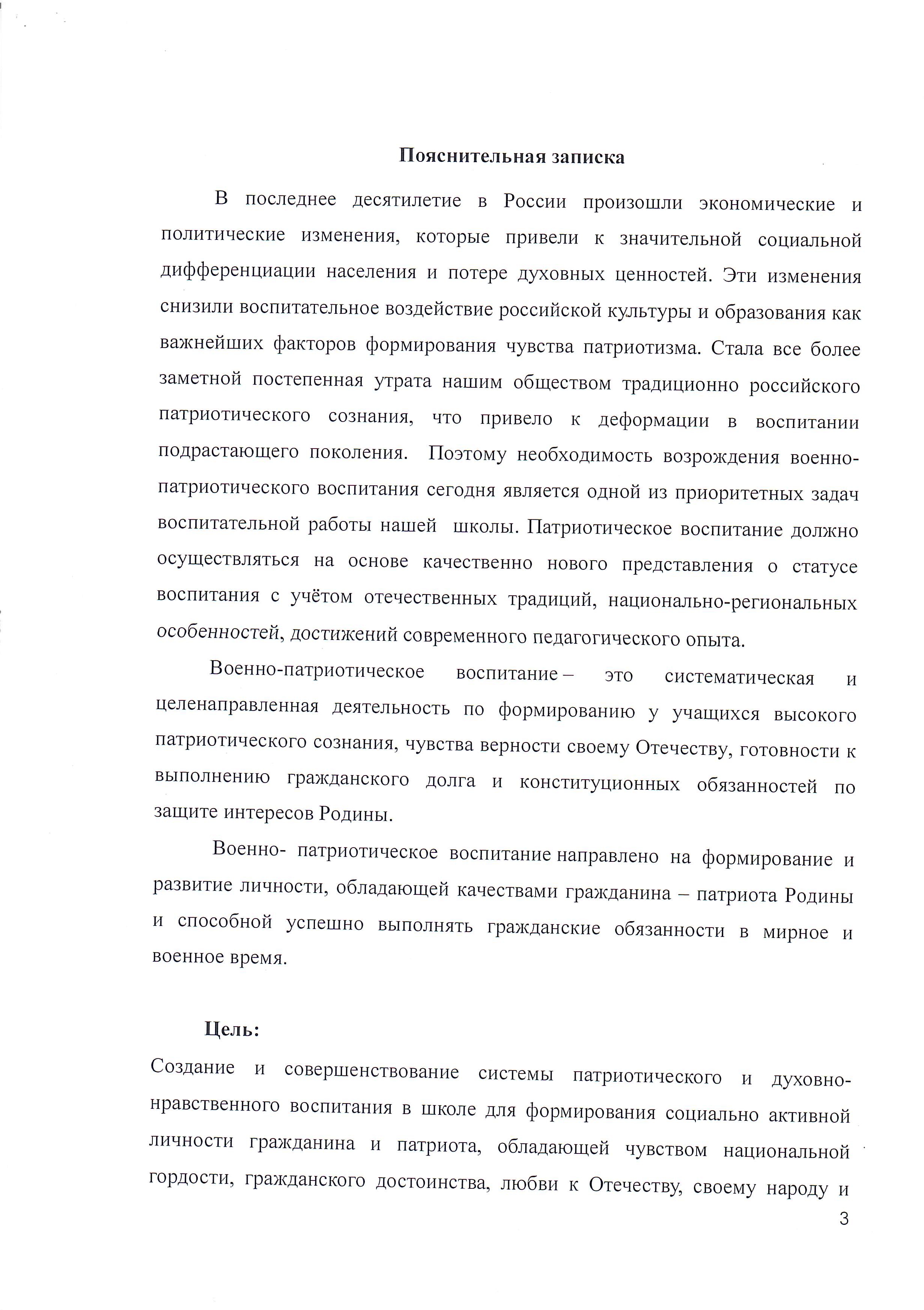 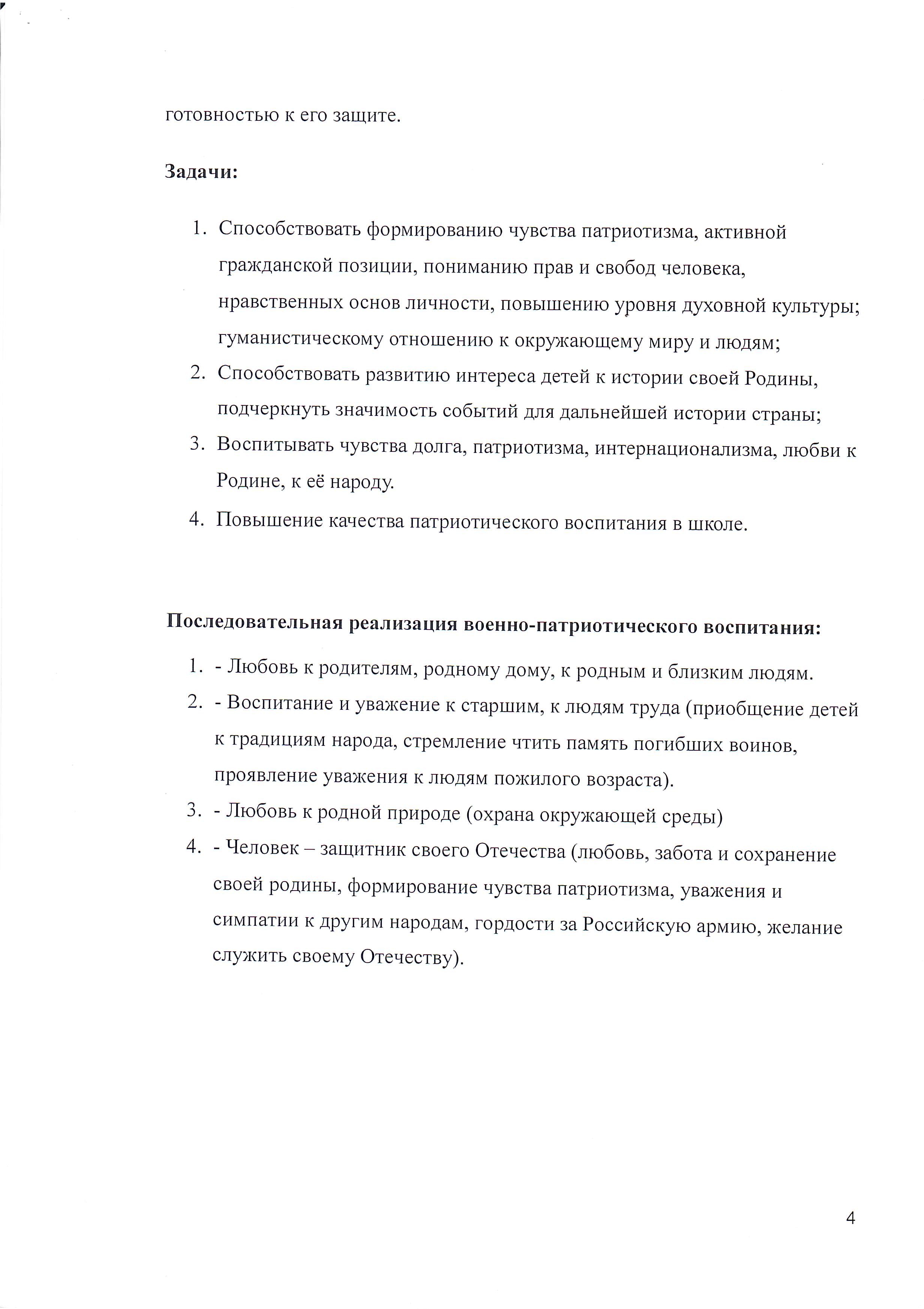 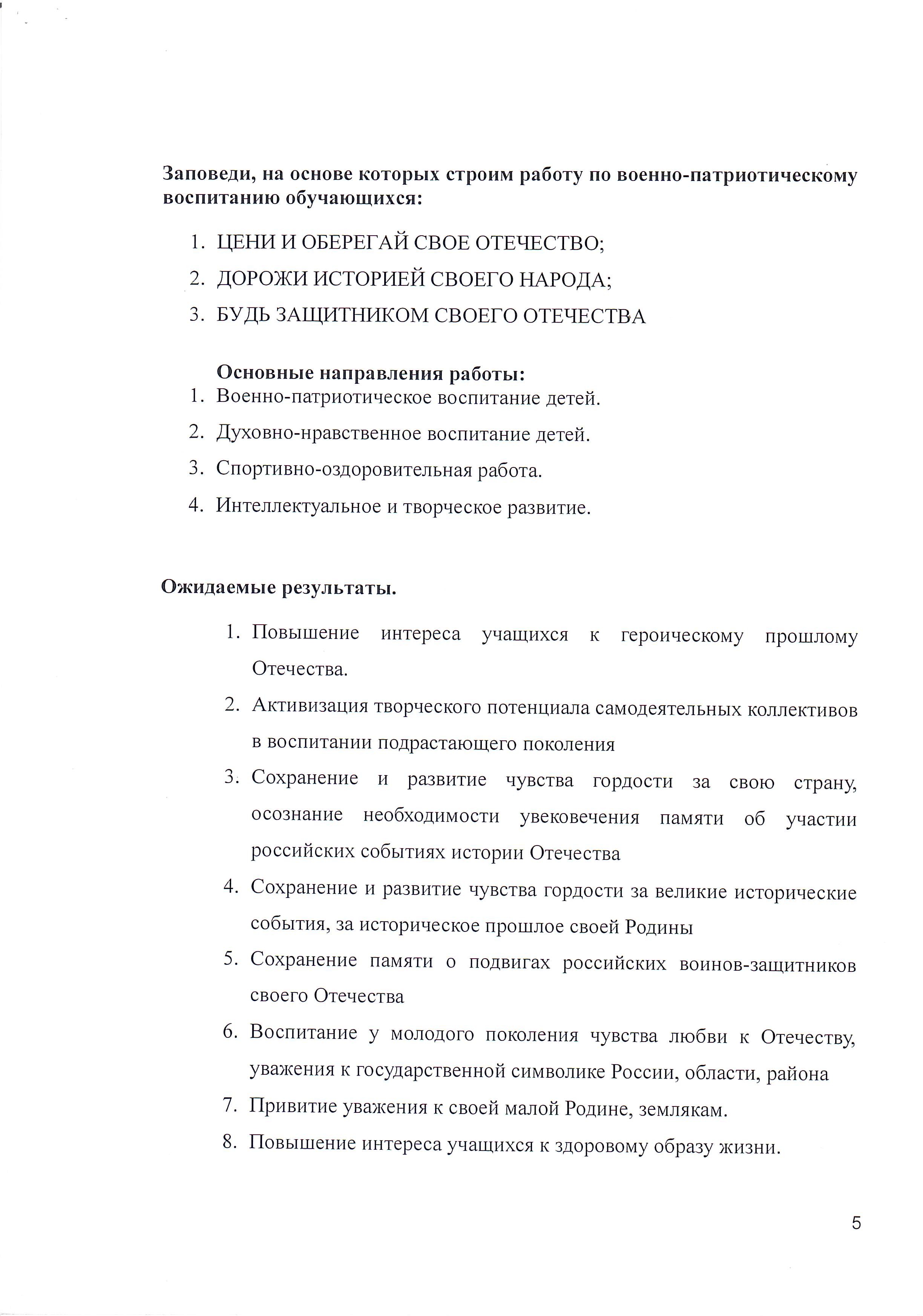 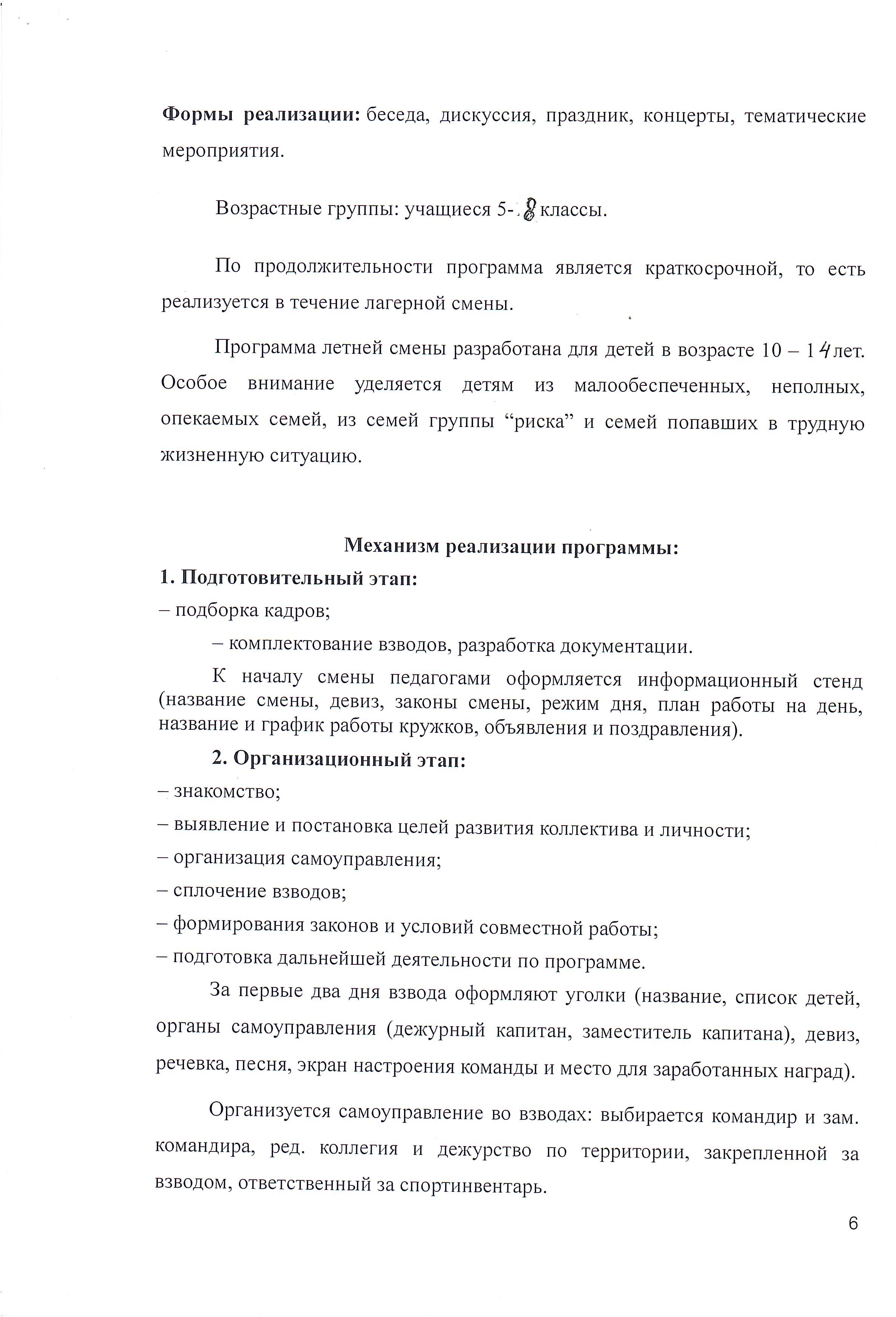 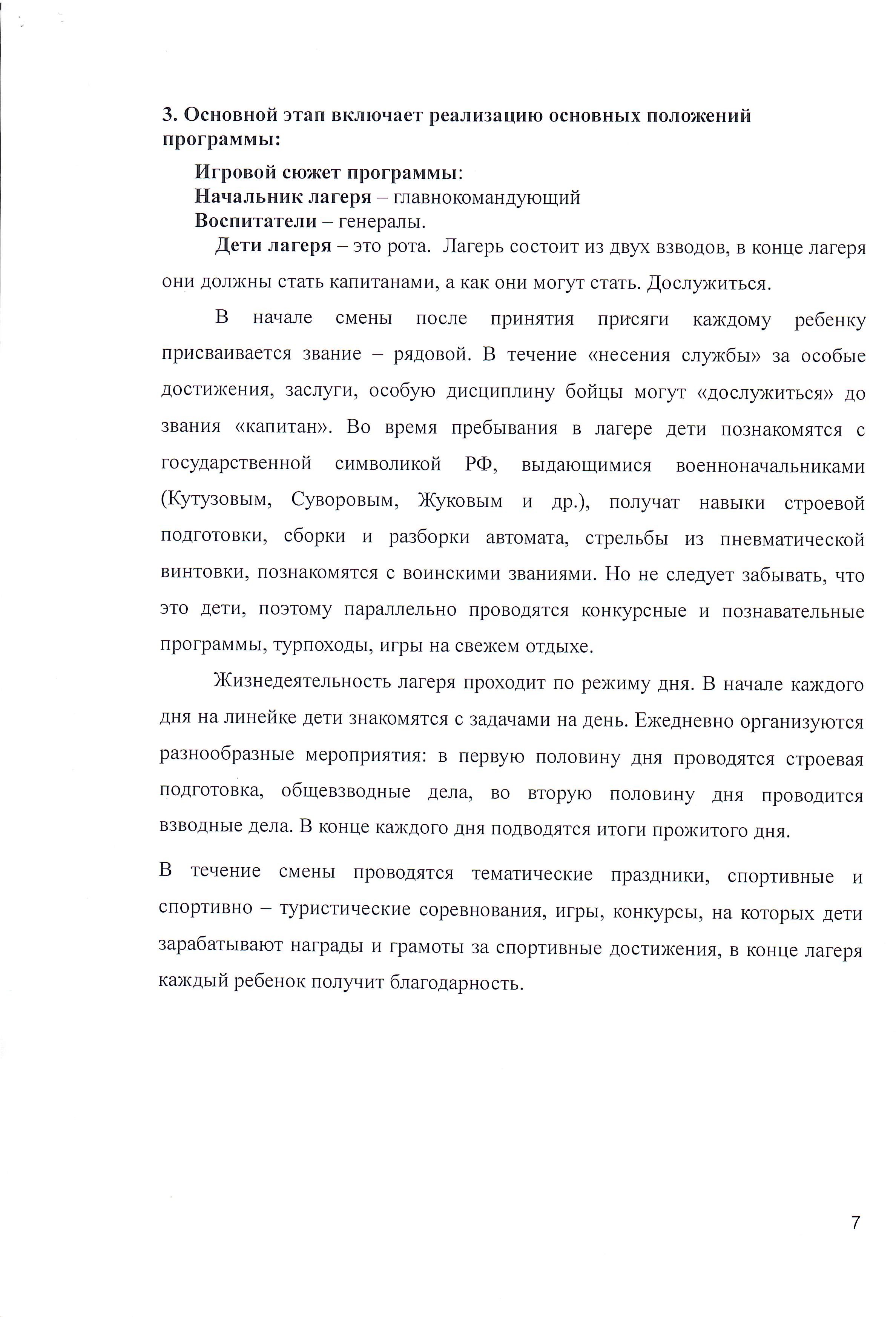 Перспективный план работы профильного отряда ВПК “Мужество”1 день. 05.06.239:00-9:20.  -Инструктаж по ТБ9:20-10:00 –Строевая подготовка10:00-11:00 – Сборка разборка АК-47 и магазина с патронами11:00- Уход домой2 день. 06.06.239:00-9:20.  -Инструктаж по ТБ9:20-10:00 –Стрельба из пневматической винтовки10:00-11:00 – РХБЗ11:00- Уход домой3 день. 07.06.239:00-9:20.  -Инструктаж по ТБ9:20-10:00 –Полоса препятствий10:00-11:00 – Метание гранат на точность11:00- Уход домой4 день. 08.06.239:00-9:20.  -Инструктаж по ТБ9:20-10:00 –Гимнастика10:00-11:00 – Воинские звания и знаки различия военнослужащих ВС РФ11:00- Уход домой5 день. 9.06.239:00-9:20.  -Инструктаж по ТБ9:20-10:00 –Строевая подготовка10:00-11:00 – Отработка приемов рукопашного боя11:00- Уход домой6 день. 12.06.239:00-9:20.  -Инструктаж по ТБ9:20-10:00 –Строевая подготовка10:00-11:00 – Сборка-разборка АК-47 и магазина11:00- Обед11:30 – Уход домой7 день. 13.06.239:00-9:20.  -Инструктаж по ТБ9:20-10:00 –Гимнастика10:00-11:00 – Движение строевым шагом с использованием строевой песни11:00- Обед11:30 – Уход домой8 день. 14.06.239:00-9:20.  -Инструктаж по ТБ9:20-10:00 – Материальная часть АК и ручных осколочных гранат10:00-11:00 – Общефизическая подготовка 11:00- Обед11:30 – Уход домой9 день. 15.06.239:00-9:20.  -Инструктаж по ТБ9:20-10:00 –Эстафета10:00-11:00 – Снайперская дуэль. Метание гранат11:00- Обед11:30 – Уход домой10 день. 16.06.239:00-9:20.  -Инструктаж по ТБ9:20-10:00 –Гимнастика10:00-11:00 – Двоеборье. Подтягивание на перекладине. Бег 100 м11:00- Обед11:30 – Уход домой11 День. 14.07.239:00-9:20.  -Инструктаж по ТБ9:20-10:00 –Строевая подготовка10:00-11:00 – Сборка-разборка АК-47 и магазина11:00- Уход домой12 День. 14.08.239:00-9:20.  -Инструктаж по ТБ9:20-10:00 –Гимнастика10:00-11:00 – Воинские звания и знаки различия военнослужащих ВС РФ11:00- Уход домой№ФИО ребёнкаДата рожденияКлассРоспись1Строев Ярослав Константинович05.09.20088А2Чекмарёв Михаил Игоревич21.12.20088А3Шабанов Даниил Иванович28.07.20088А4Овсеенко Аксинья Андреевна03.08.20088Б5Козлов Иван Андреевич04.05.20106Б6Барышников Артём Владимирович02.01.20106Б7Высоцкий Егор Сергеевич22.05.20096Б8Савоськина Диана Евгеньевна15.01.20098Б9Окул Максим Витальевич05.04.20115А10Дедов Артём Олегович02.09.20115А11Козлов Григорий Андреевич31.08.20115Б12Кашина Карина Николаевна30.04.20106А13Исляева Арина Сергеевна16.04.20106А14Пискунов Данил Максимович19.11.20106А15Шабанов Матвей Иванович12.12.20096А16Байкова София Романовна29.06.20106А17Новикова Виктория Павловна02.05.20106А18Березко Софья Александровна05.01.20116А19Бахарев Егор Александрович01.08.20106А20Щербакова Ксения Дмитриевна14.08.20097Б21Храмых Полина Андреевна26.12.20097Б